Построение касательных к коническому сечению, заданному пятью точками.Автор: Товкес Артем Александрович.Введение        В книге  «Всеобщая арифметика или книга об арифметических синтезе и анализе » [1] Исаак Ньютон продемонстрировал возможности «применения анализа к прямолинейной геометрии», а именно, показал, как геометрическую задачу свести к решению алгебраического уравнения. Среди задач, рассмотренных Ньютоном, есть такая (задача LIX): «Описать коническое сечение, проходящее через пять данных точек». При решении это задачи Ньютон не использовал ни теорему Паскаля, ни метод координат, вероятно, известные ему. Вопрос о построении касательных к коническому сечению, заданному пятью точками, Ньютон не ставил.                Цель работы: циркулем и линейкой построить касательные к коническому сечению, заданному пятью точками общего положения: проходящую через заданную точку на коническом сечении, проходящую через заданную точку вне конического сечения, параллельную заданной прямой.                                                                                                   Для достижения этой цели необходимо решить следующие задачи: установить вид конического сечения; если это парабола – построить её ось, вершину, фокус и директрису, если это эллипс или гипербола – построить вершину и фокусы;найти способы построения касательных в перечисленных случаях.          При работе над поставленной темой использовались книги [1,2,3].Книга Ньютона [1] помогла сформулировать цель работы; в книге [2] найдены леммы, а в книге [3] – задачи, на основе которых выполнены построения касательных.             Определение вида конического сечения и построение осей, вершин, фокусов  и директрис, выполненные  Ньютоном в книге [1], здесь  выполняются с помощью теоремы Паскаля и метода координат и вынесены в Приложение.1.Построение касательных к параболе            Для построения касательных к параболе, перечисленных в цели работы, достаточно иметь на плоскости уже построенные фокус и директрису.1.1 Построение касательной, проходящей через заданную точку на параболе          Построение касательной, проходящей через заданную точку на параболе, основано на лемме [2]: если фокус параболы отразить относительно касательной, то его образ попадет на директрису и будет проекцией точки касания. Таким образом, серединный перпендикуляр к отрезку, соединяющему фокус F и проекцию A’ заданной точки А на директрису d –искомая касательная.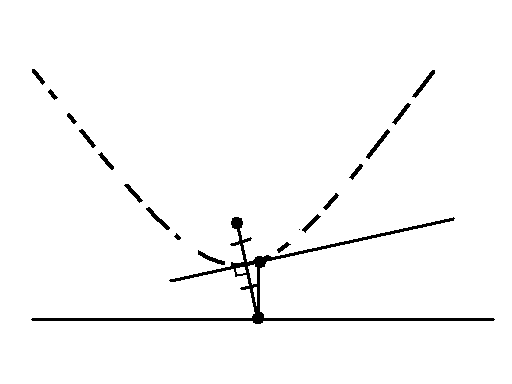 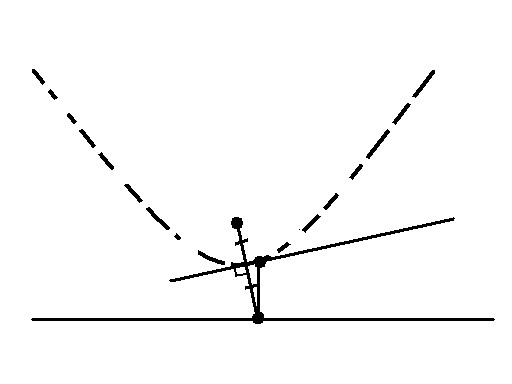 	Другой способ построения основан на оптическом свойстве параболы: перпендикуляр к биссектрисе угла между диаметром, проходящим через заданную точку А, и отрезком FA, соединяющим эту точку с фокусом – искомая касательная.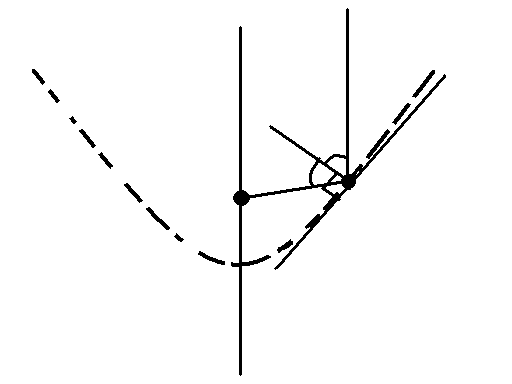 1.2 Построение касательной, проходящей через заданную точку вне параболе          Построение касательной, проходящей через заданную точку вне параболы, основано на лемме [2]: касательные к параболе в точках А и В пересекаются в центре P описанной окружности треугольника FA’B’, где А’ и В’ – проекции точек А и В на директрису параболы. Таким образом, построив окружность с центром в заданной точке P радиуса PF, найдем точки A’ и B’; серединные перпендикуляры к отрезкам FA’ и FB’ – искомые касательные. Точки касания А и В – это точки пересечения касательных с перпендикулярами к директрисе, восстановленными из точек A’ и B’.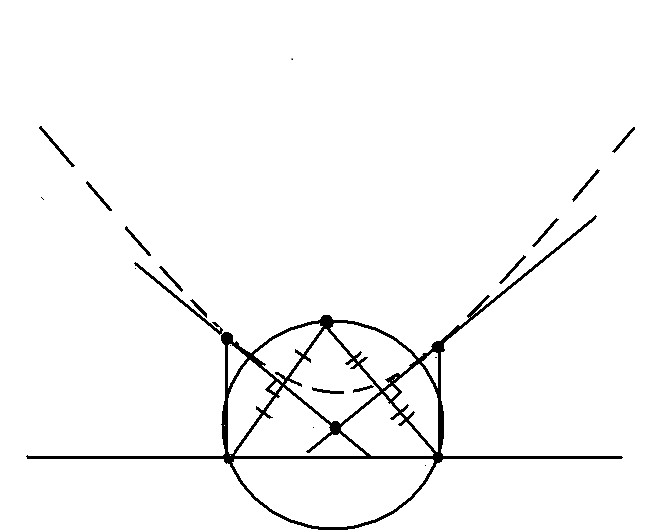 1.3 Построение касательной, параллельной заданной прямой             Выберем    систему координат такую, чтобы уравнение параболы имело вид      y = , где А – одна из пяти заданных точек. Уравнение касательной ищем в виде y=k*x-b, где k известен, а b следует найти. Из условия единственности решения соответствующей системы уравнений найдем    b = и координаты точки касания хo = и уo =  .Зная отрезки х1 и y1 ,  можем построить отрезки b, xo ,yo .     2.Построение касательных к эллипсу и гиперболе                   Для построения касательных  к эллипсу и гиперболе достаточно иметь на плоскости уже построенные фокусы и вершины, которые лежат на одной оси с фокусами.2.1.Построение касательной, проходящей через заданную точку на эллипсе (гиперболе)                 Уравнение касательной к эллипсу в точке (х0,у0) есть х* + у*=1; касательная пересекает ось абсцисс в точке ( ,0). В этой же точке пересекает ось абсцисс и касательные к окружности, построенной на большой оси эллипса как на диаметре, в точках (х0 ,  ).Таким образом, следует построить указанную окружность , провести через заданную точку А перпендикуляр к большой оси эллипса до пересечения с окружностью в точке А’, построить касательную к окружности в точке А’ и найти А’’ пересечения этой касательной с прямой, содержащей большую ось эллипса. Прямая АА’’ – искомая касательная.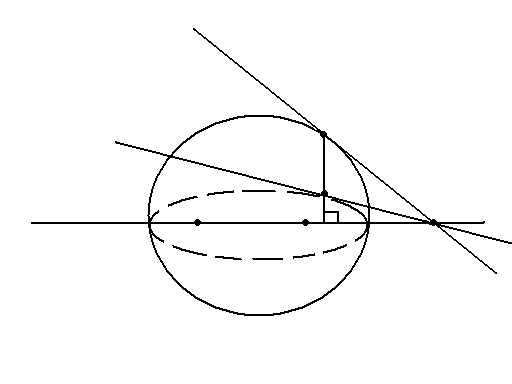               Другой способ основан на оптическом свойстве эллипса: касательная перпендикулярна биссектрисе угла F1AF2.              Уравнение касательной к гиперболе в точке А(х0,у0) есть х*  у* = 1; касательная пересекает ось абсцисс в точке В( ,0).Отрезок длиной   можно построить циркулем и линейкой; прямая АВ – искомая касательная.              Другой способ основан на оптическом свойстве гиперболы: касательная перпендикулярна биссектрисе угла, дополнительного к углу F1AF2.2.2.Построение касательной, проходящей через заданную точку вне эллипса(гиперболы)              Предлагаемые построения основаны на задаче 31.12 из книги [3], условие которой можно сформулировать так: основания перпендикуляра, опущенного из фокуса на касательную к эллипсу, лежит на окружности, построенной на большой оси как на диаметре. Так как о гиперболе не упоминается, докажем это свойство одновременно для эллипса и гиперболы, при этом «большую ось» надо заменить на «действительную ось».                Далее верхний знак относится к эллипсу, нижний – к гиперболе; с=  - абсцисса фокуса.              Уравнение касательной в точке (х0,у0): х* ± у* = 1; уравнение прямой, проходящей через фокус и перпендикулярной касательной: х*∓ у* =с* ; координаты точки их пересечения: х= (  + с*)/(  +  ),  у = ±(  - х0*с* )/( + ).Квадрат расстояния от начала координат до пересечения  :  х2+у2== (1+ с*)/(  +  ).Вычислим разность х2+у2 – а2=(с2– а2±b2)(  ) (  +  )=0, что и требовалось доказать.          Таким образом, искомые касательные, проходящие через заданную точку А, проходят через точки пересечения окружностей,  построенных на большой (действительной) оси  и на отрезке AF2 как на диаметрах.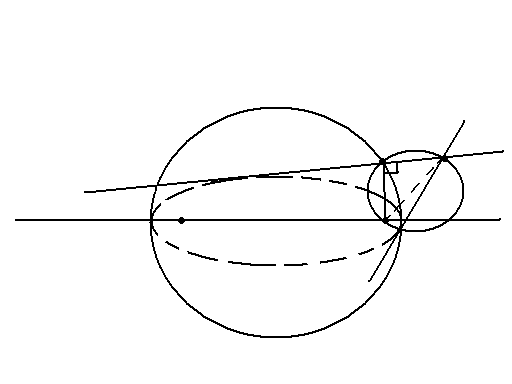 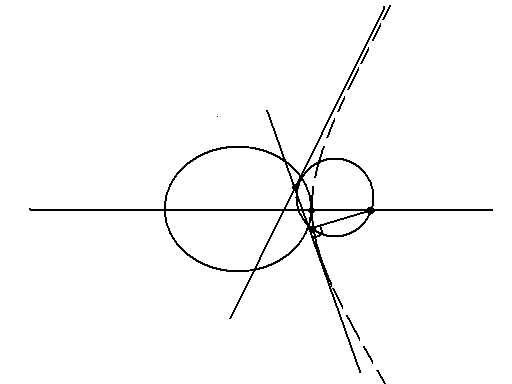           Заметим, что этот способ можно добавить к тем, которые перечислены в п.2.1. При этом окружности будут касаться друг друга. Отсюда следует способ построения точек касания: надо построить окружность, проходящую через фокус F2 и касающуюся окружности, построенной на большой (действительной) оси, в точке А’.2.3.Построение касательной, параллельной заданной прямой          Выберем систему координат такую, чтобы уравнения эллипса и гиперболы имели вид  ± =1. Уравнение касательной ищем в виде y=k*x+d, где k известен, а d следует найти. Из условия единственности решения соответствующей системы уравнений найдем  d=±  для эллипса и d=± для гиперболы. Координаты точек касания х0= - ka2/d , y0= ±b2/d, зная отрезки а и b, можно построить отрезки d, х0, y0.          Таким образом,поставленная цель достигнута.Приложение            П.1.Определение вида конического сечения                                                                                                                      Пусть на плоскости даны точки  А, В, С, D, Е общего положения (никакие три из них не лежат на одной прямой) .  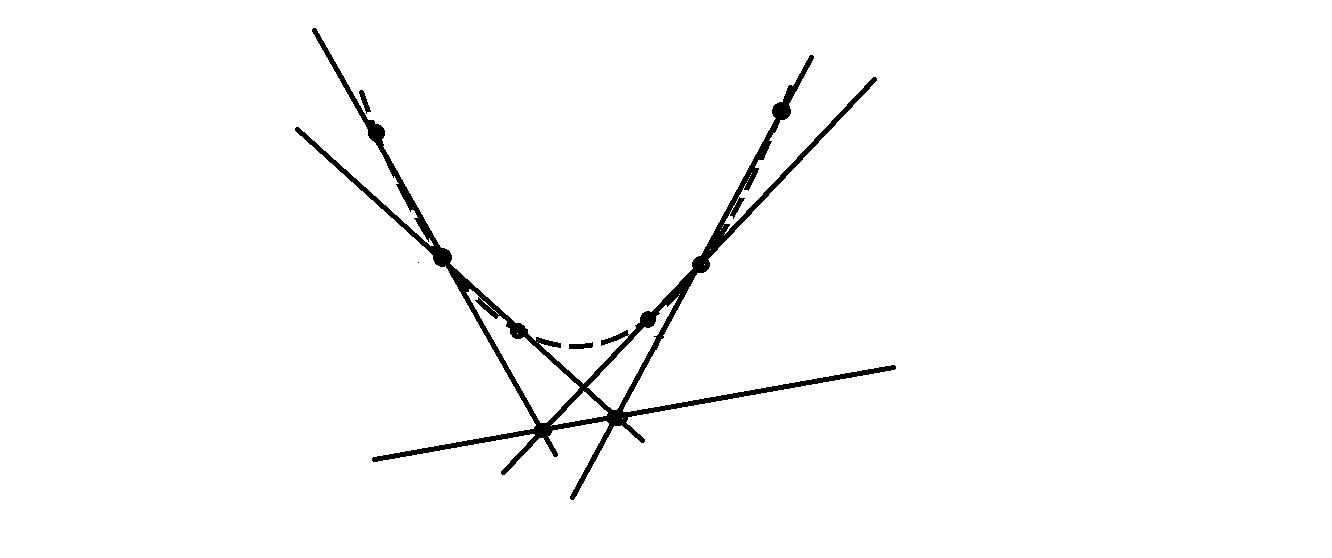             Построим точку F так, чтобы  AF || CD. Для этого найдём точку  P  пересечения прямых АВ  и  DE; через точку P проведем прямую, параллельную CD;  найдём точку Q  пересечения этой прямой  и прямой ВС;  найдём точку F пересечения прямой, проходящей через точку А параллельно CD, и прямой QE. Принадлежность точки F коническому сечению, проходящему через точки А, В, С, D, Е, следует из теоремы Паскаля [2]; это можно доказать и с помощью метода координат.                         Прямая, проходящая через середины хорд AF и CD – диаметр конического сечения. Аналогично постоим второй диаметр; если эти два диаметра параллельны – это парабола; если  пересекаются – это эллипс или гипербола, а точка пересечения – их центр.            П.2.Построение оси, вершины, фокуса и директрисы параболы            Из нескольких равносильных определений параболы здесь принято такое, которое в наибольшей степени соответствует используемым методам: параболой называется линия, которая в некоторой прямоугольной системе координат является графиком функции у=a*x2.          Для построения оси параболы выберем систему координат такую, что её начало совпадает с одной из заданных точек, а ось ординат параллельна оси параболы. Уравнение параболы в этой системе координат имеет вид   y = a*х2 + b*х. Коэффициенты a и b находятся по координатам двух заданных точек (обозначим их А (х1,у1) и В (х2,у2); на рисунке они расположены по разные стороны от оси ординат ):   a =   , b =   .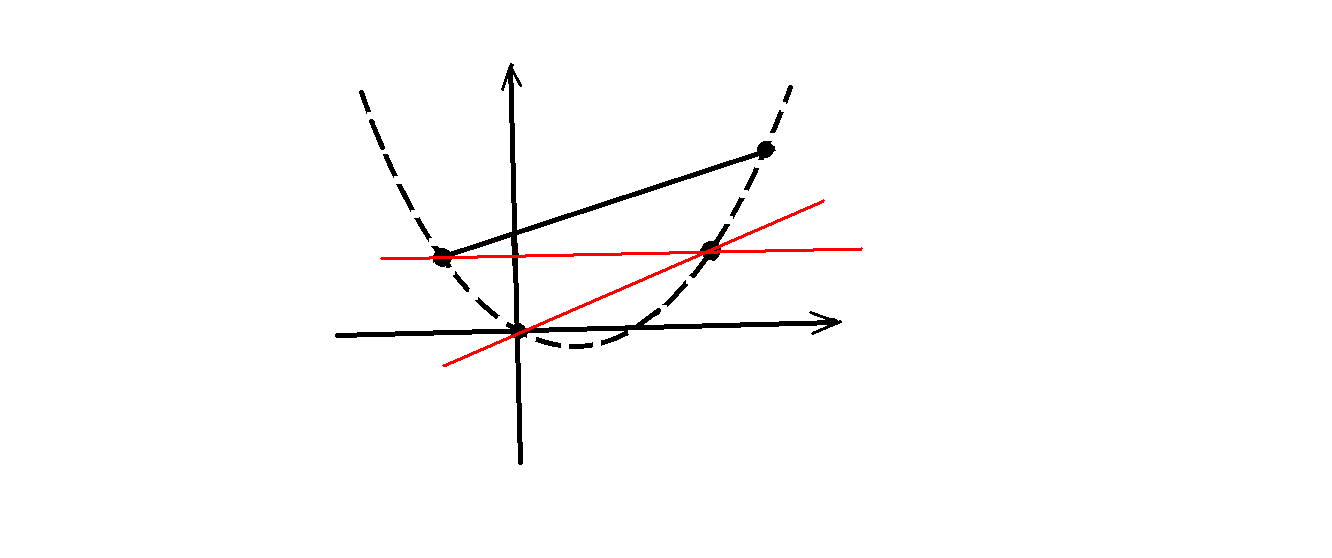             Точка А´ ,  симметричная точке А относительно оси параболы, имеет абсциссу  Х1´ = - Х1 -      =    = , где у3 - точка пересечения хорды АВ и оси ординат. Прямая   Y = *Х   пересекается с прямой Y= Y1 в точке А ´.  Прямая, проходящая через середину хорды АА´ параллельно оси ординат - ось параболы.                                                                                                                 Для построения вершины параболы выберем систему координат так, чтобы ось ординат совпадала с осью параболы, а начало координат находилось в точке пересечения оси ординат и прямой, проходящей через две заданные точки, лежащие по одну  сторону от оси ординат (на рисунке это точки А и В). 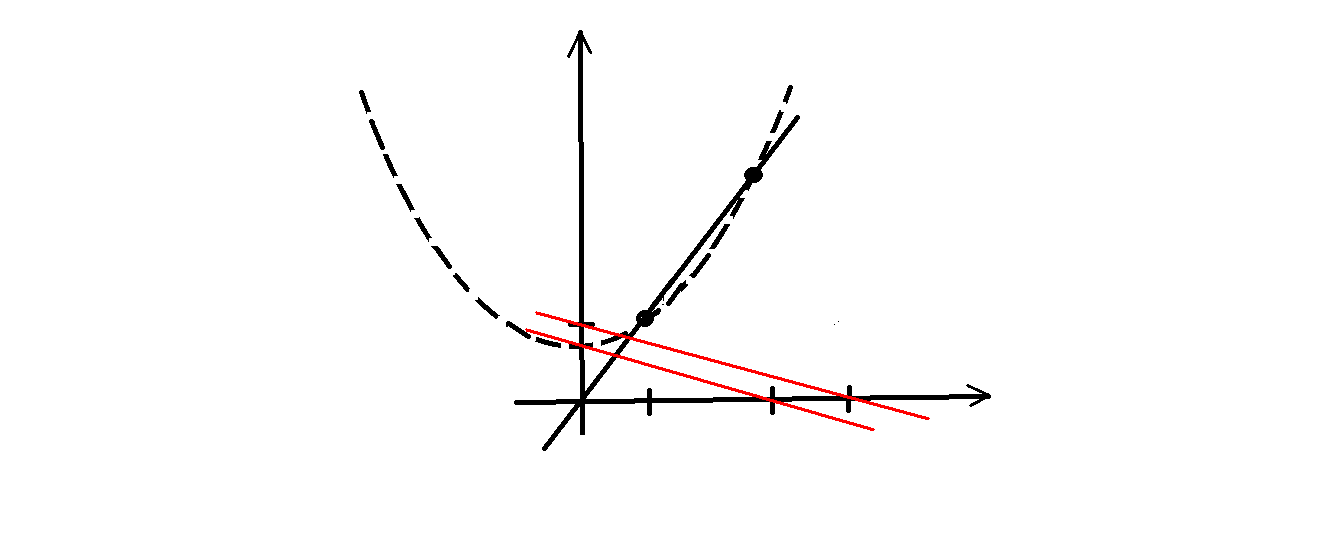            В этой системе координат уравнение параболы имеет вид y =  + b . Коэффициенты a  и b  находятся по координатам точек А и В: a =  ,  b  =  .          Величина  b – это ордината вершины параболы. Её построение следует из соотношения     =  : отметим на оси абсцисс точку с абсциссой Х1+Х2, на оси ординат точку с ординатой Y1, проведём через них прямую;  параллельная ей прямая, проходящая через точку ( Х2 ; 0 ), пересекает ось ординат в вершине.                                                                                                          Построение отрезка а следует из соотношения     =      и может быть выполнено на основе теоремы Фалеса. Отложив четвертую часть этого отрезка на оси ординат от вершины параболы в обе стороны, получим фокус и точку пересечения директрисы с осью ординат.                                П.4. Построение осей, вершин, фокусов и директрис эллипса и гиперболыЭллипсом (гиперболой) здесь называется линия, уравнениекоторой в некоторой прямоугольной системе координат есть   +  = 0 ( - =1).             Выберем систему координат с началом в точке пересечения диаметров, построенной в п.1.В этой системе координат уравнение конического сечения имеет вид  p*x2+q*xу+r*у2=1. Коэффициенты p, q, r определяются по координатам трёх заданных точек из системы уравнений p = [x1y1*(y22 – y32) + x2y2*(y32 – y12) + x3y3*(y12 – y22)]/D,q = [x12*(y32 – y22) + x22*(y12 – y32) + x32*(y22 – y12)]/D,r = [x1y1*(x32 – x22) + x2y2*(x12 – x32) + x3y3*(x22 – x12)]/D,где D=(x2y3 – x3y2) (x1y3 – x3y1) (x1y2 – x2y1).Поворот системы координат на угол f , определяемый из соотношения tg2f =  ,обращает в ноль коэффициент q. Заметим, что tg2f выражается через координаты точек , значит , угол 2f можно построить циркулем и линейкой как угол в прямоугольном треугольнике с соответствующими катетами. Направление поворота можно определить, повернув сначала систему координат в произвольную сторону и найдя коэффициент q по новым координатам точек; если q ≠ 0, повернуть в другую сторону.            В новой системе координат уравнения конического сечения имеет вид m*x2+n*y2=1.Тот квадрант, где находятся две из пяти заданных точек, будем считать первым; координаты левой точки обозначим (x1,y1), правой – (x2,y2).Коэффициенты m и n определяются по координатам этих точек из системы уравнений m = (y12 – y22)/(x22y12 – x12y22 ) , n = (x22 – x12)/(x22y12 – x12y22 ).            Если y1>y2 , то m>0, n>0.Мы можем построить отрезки   и ; отложим первый из них  от начала координат в обе стороны на одной оси; второй отложим на другой оси. Ту ось, где отложен больший отрезок, будем считать осью абсцисс. Длину большего отрезка обозначим a, меньшего – b.  В этом случае коническое сечение – эллипс, координаты его вершин  (±a ,0), (0, ±b), фокусов ( ± ,0), уравнение директрис х=±а2/.               Если у1<у2 и прямая, проходящая через точки (х1,у1) и (х2,у2), пересекает ось ординат при у <0(то есть х2 у1 – х1 у2 <0), то m>0, n<0; иначе переобозначим оси. Мы можем построить отрезки  а= и b=; отложив первый из них в обе стороны от начала координат на оси абсцисс, получим вершины гиперболы;  координаты её фокусов (±,0), уравнения директрис х=±а2/.ЛитератураИ.Ньютон. Всеобщая арифметика или книга об арифметических синтезе и анализе. Издательство Академии Наук СССР, 1948.А.В.Акопян, А.А.Заславский. Геометрические свойства кривых второго порядка. М.: МЦНМО, 2011.В.В. Прасолов.Задачи по планиметрии. М.:МЦНМО, 2007.